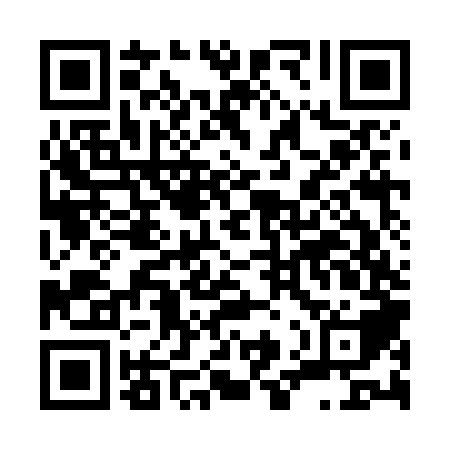 Ramadan times for Bindura, ZimbabweMon 11 Mar 2024 - Wed 10 Apr 2024High Latitude Method: NonePrayer Calculation Method: Muslim World LeagueAsar Calculation Method: ShafiPrayer times provided by https://www.salahtimes.comDateDayFajrSuhurSunriseDhuhrAsrIftarMaghribIsha11Mon4:444:445:5712:053:266:126:127:2012Tue4:454:455:5712:043:266:116:117:2013Wed4:454:455:5712:043:266:116:117:1914Thu4:454:455:5712:043:266:106:107:1815Fri4:454:455:5812:043:256:096:097:1716Sat4:464:465:5812:033:256:086:087:1617Sun4:464:465:5812:033:256:086:087:1618Mon4:464:465:5812:033:256:076:077:1519Tue4:464:465:5812:023:256:066:067:1420Wed4:474:475:5912:023:246:056:057:1321Thu4:474:475:5912:023:246:046:047:1222Fri4:474:475:5912:013:246:046:047:1123Sat4:474:475:5912:013:246:036:037:1124Sun4:474:475:5912:013:236:026:027:1025Mon4:484:486:0012:013:236:016:017:0926Tue4:484:486:0012:003:236:006:007:0827Wed4:484:486:0012:003:226:006:007:0728Thu4:484:486:0012:003:225:595:597:0729Fri4:484:486:0011:593:225:585:587:0630Sat4:494:496:0111:593:215:575:577:0531Sun4:494:496:0111:593:215:575:577:041Mon4:494:496:0111:583:215:565:567:042Tue4:494:496:0111:583:205:555:557:033Wed4:494:496:0111:583:205:545:547:024Thu4:494:496:0111:583:205:535:537:015Fri4:504:506:0211:573:195:535:537:016Sat4:504:506:0211:573:195:525:527:007Sun4:504:506:0211:573:185:515:516:598Mon4:504:506:0211:563:185:505:506:589Tue4:504:506:0211:563:185:505:506:5810Wed4:504:506:0311:563:175:495:496:57